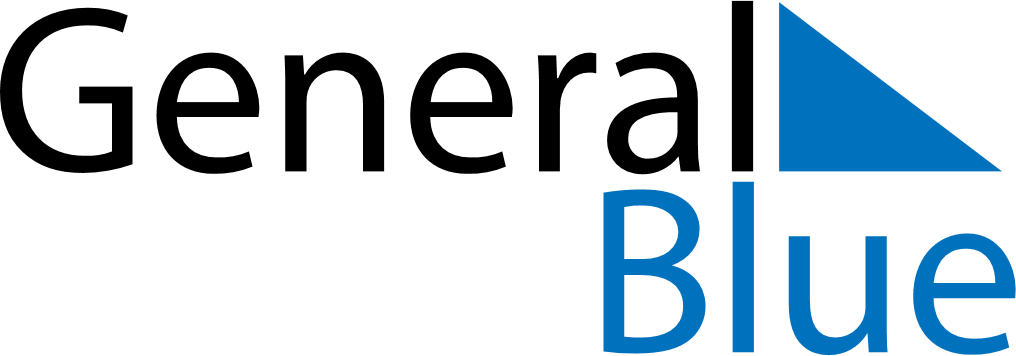 July 2024July 2024July 2024July 2024July 2024July 2024Juankoski, North Savo, FinlandJuankoski, North Savo, FinlandJuankoski, North Savo, FinlandJuankoski, North Savo, FinlandJuankoski, North Savo, FinlandJuankoski, North Savo, FinlandSunday Monday Tuesday Wednesday Thursday Friday Saturday 1 2 3 4 5 6 Sunrise: 3:06 AM Sunset: 11:14 PM Daylight: 20 hours and 7 minutes. Sunrise: 3:08 AM Sunset: 11:12 PM Daylight: 20 hours and 4 minutes. Sunrise: 3:10 AM Sunset: 11:11 PM Daylight: 20 hours and 1 minute. Sunrise: 3:11 AM Sunset: 11:10 PM Daylight: 19 hours and 58 minutes. Sunrise: 3:13 AM Sunset: 11:08 PM Daylight: 19 hours and 54 minutes. Sunrise: 3:15 AM Sunset: 11:07 PM Daylight: 19 hours and 51 minutes. 7 8 9 10 11 12 13 Sunrise: 3:17 AM Sunset: 11:05 PM Daylight: 19 hours and 47 minutes. Sunrise: 3:19 AM Sunset: 11:03 PM Daylight: 19 hours and 43 minutes. Sunrise: 3:22 AM Sunset: 11:01 PM Daylight: 19 hours and 39 minutes. Sunrise: 3:24 AM Sunset: 10:59 PM Daylight: 19 hours and 35 minutes. Sunrise: 3:26 AM Sunset: 10:57 PM Daylight: 19 hours and 30 minutes. Sunrise: 3:29 AM Sunset: 10:55 PM Daylight: 19 hours and 26 minutes. Sunrise: 3:31 AM Sunset: 10:53 PM Daylight: 19 hours and 21 minutes. 14 15 16 17 18 19 20 Sunrise: 3:34 AM Sunset: 10:50 PM Daylight: 19 hours and 16 minutes. Sunrise: 3:36 AM Sunset: 10:48 PM Daylight: 19 hours and 11 minutes. Sunrise: 3:39 AM Sunset: 10:46 PM Daylight: 19 hours and 6 minutes. Sunrise: 3:41 AM Sunset: 10:43 PM Daylight: 19 hours and 1 minute. Sunrise: 3:44 AM Sunset: 10:41 PM Daylight: 18 hours and 56 minutes. Sunrise: 3:47 AM Sunset: 10:38 PM Daylight: 18 hours and 51 minutes. Sunrise: 3:50 AM Sunset: 10:35 PM Daylight: 18 hours and 45 minutes. 21 22 23 24 25 26 27 Sunrise: 3:52 AM Sunset: 10:33 PM Daylight: 18 hours and 40 minutes. Sunrise: 3:55 AM Sunset: 10:30 PM Daylight: 18 hours and 34 minutes. Sunrise: 3:58 AM Sunset: 10:27 PM Daylight: 18 hours and 29 minutes. Sunrise: 4:01 AM Sunset: 10:25 PM Daylight: 18 hours and 23 minutes. Sunrise: 4:04 AM Sunset: 10:22 PM Daylight: 18 hours and 18 minutes. Sunrise: 4:06 AM Sunset: 10:19 PM Daylight: 18 hours and 12 minutes. Sunrise: 4:09 AM Sunset: 10:16 PM Daylight: 18 hours and 6 minutes. 28 29 30 31 Sunrise: 4:12 AM Sunset: 10:13 PM Daylight: 18 hours and 0 minutes. Sunrise: 4:15 AM Sunset: 10:10 PM Daylight: 17 hours and 54 minutes. Sunrise: 4:18 AM Sunset: 10:07 PM Daylight: 17 hours and 49 minutes. Sunrise: 4:21 AM Sunset: 10:04 PM Daylight: 17 hours and 43 minutes. 